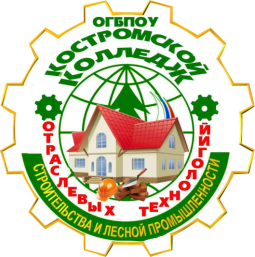 ДЕПАРТАМЕНТ ОБРАЗОВАНИЯ И НАУКИ КОСТРОМСКОЙ ОБЛАСТИОБЛАСТНОЕ ГОСУДАРСТВЕННОЕ БЮДЖЕТНОЕ ПРОФЕССИОНАЛЬНОЕОБРАЗОВАТЕЛЬНОЕ УЧРЕЖДЕНИЕ«Костромской колледж отраслевых технологий строительства и лесной промышленности»Утверждена приказом директора ОГБПОУ «Костромской колледж отраслевых технологий строительстваи лесной промышленности» №22  от31 августа 2021 г.РАБОЧАЯ ПРОГРАММа УЧЕБНОЙ ДИСЦИПЛИНЫОП.03 «ОСНОВЫ ЭЛЕКТРОТЕХНИКИ»08.02.01. Строительство и эксплуатация зданий и сооружений					(технологический профиль)	2021 гРабочая программа учебной дисциплины разработана на основе Федерального государственного образовательного стандарта (далее – ФГОС) по специальности среднего профессионального образования (далее СПО) 08.02.01 «Строительство и эксплуатация зданий и сооружений».Организация-разработчик:   ОГБПОУ «Костромской колледж отраслевых технологий строительства и лесной промышленности»
Разработчики: Воропанова И.М. преподаватель высшей квалификационной категорииСОДЕРЖАНИЕПОЯСНИТЕЛЬНАЯ ЗАПИСКАОБЩАЯ ХАРАКТЕРИСТИКА УЧЕБНОЙ ДИСЦИПЛИНЫРабочая программа учебной дисциплины является частью программы подготовки специалистов среднего звена в соответствии с ФГОС по специальности 08.02.01 «Строительство и эксплуатация зданий и сооружений» (базовая подготовка). 1.2. МЕСТО УЧЕБНОЙ ДИСЦИПЛИНЫ В УЧЕБНОМ ПЛАНЕДисциплина входит в общепрофессиональный цикл.ПЛАНИРУЕМЫЕ РЕЗУЛЬТАТЫ ОСВОЕНИЯ УЧЕБНОЙДИСЦИПЛИНЫВ результате освоения учебной дисциплины обучающийся должен уметь:− читать электрические схемы,− вести оперативный учет работы энергетических установок.знать:− основы электротехники и электроники,− устройство и принцип действия электрических машин и трансформаторов, аппаратуры управления электроустановкамТаблицаСоотнесение ключевых компетенций цифровой экономики и общепрофессиональных компетенций, реализуемых по специальности 08.02.01 Строительство и эксплуатация зданий и сооруженийЦели среднего общего образования реализуемого в пределах освоения основной профессиональной образовательной программы подготовки специалистов среднего звена ориентируют субъекты образования на достижение основных результатов образования, связанных с личностными результатами:ЛР 1 Осознающий себя гражданином и защитником великой страны, ЛР 2 Осознающий себя гражданином и защитником великой страны. ЛР 10 Принимающий активное участие в социально значимых мероприятиях, соблюдающий нормы правопорядка, следующий идеалам гражданского общества, обеспечения безопасности, прав и свобод граждан России; готовый оказать поддержку нуждающимся.ЛР 34 Мотивированный к освоению функционально близких видов профессиональной деятельности, имеющих общие объекты (условия, цели) труда, либо иные схожие характеристики. ЛР 33 Открытый к текущим и перспективным изменениям в мире труда и профессий, ЛР 25 Препятствующий действиям, направленным на ущемление прав или унижение достоинства (в отношении себя или других людей)2. 2.	СОДЕРЖАНИЕ УЧЕБНОЙ ДИСЦИПЛИНЫ, ТЕМАТИЧЕСКИЙ ПЛАН СУЧЕТОМПРОФИЛЯ ПРОФЕССИОНАЛЬНОГО ОБРАЗОВАНИЯ 2.1. ОБЪЕМ УЧЕБНОЙ ДИСЦИПЛИНЫ И ВИДЫ УЧЕБНОЙ РАБОТЫ2.2. ТЕМАТИЧЕСКИЙ ПЛАН И СОДЕРЖАНИЕ УЧЕБНОЙ ДИСЦИПЛИНЫСодержание учебного материалаТема1. Электрическое и магнитное полеДиод – это полупроводниковый прибор с одним p-n переходом, имеющий два вывода (анод и катод), и предназначенный для выпрямления, детектирования, стабилизации, модуляции, ограничения и преобразования электрических сигналов.По своему функциональному назначению диоды подразделяются на выпрямительные, универсальные, импульсные, СВЧ-диоды, стабилитроны, варикапы, переключающие, туннельные диоды и т.д. .Новые модели организации труда (распределенные проектные команды)Тема 2. Постоянный электрический токЗависимость тока, проходящего через p-n-переход, от величины и полярности приложенного к нему напряжения изображают в виде кривой, называемой вольт-амперной характеристикой диода. Вольт-амперная характеристика состоит как бы из двух ветвей: прямая ветвь, в правой верхней части, соответствует прямому (пропускному) току через диод, и обратная ветвь, в левой нижней части, соответствующая обратному (закрытому) току через диод. Организации совместной работыТема 3. Переменный электрический токНапряжение стабилизации Uстаб зависит от физического механизма, обуславливающего резкую зависимость тока от напряжения. Различают два физических механизма, ответственных за такую зависимость тока от напряжения, - лавинный и туннельный пробой p-n перехода.. Для стабилитронов с туннельным механизмом пробоя напряжение стабилизации Uстаб невелико и составляет величину менее 5 вольт: Uстаб< 5 В. Для стабилитронов с лавинным механизмом пробоя напряжение стабилизации обычно имеет большие значения и составляет величину более 8 вольт: Uстаб> 8 В. . Организации совместной работыТема 4.  Электрические машины и трансформаторыТранзистор представляет собой полупроводниковый прибор с двумя p-n-переходами, имеет три выхода и предназначен для усиления или генерирования
электрических сигналов различной формы. Наиболее часто используются транзисторы при включении их по схеме с общим эмиттером (рис. 1).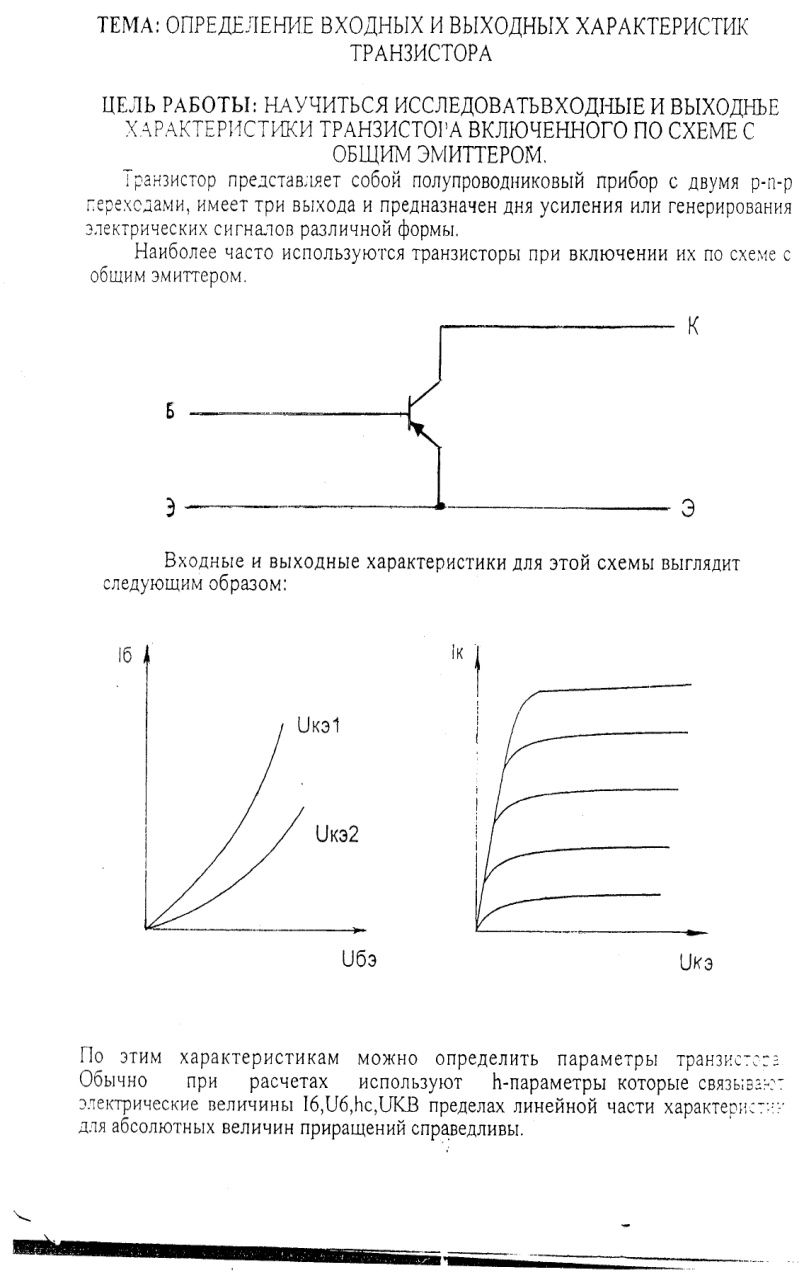 Рис. 1. Схема включения p-n-p транзистора с общим эмиттеромПоведение транзистора в статических условиях, т.е. в отсутствие входного сигнала определяют входные и выходные характеристики транзистора. Организации совместной работыТема 5.Электрооборудование строительных площадокПринцип работы. На коллекторе n-p-n транзистора относительно эмиттера через резистор подают положительное напряжение источника питания (Uпит). Участок эмиттер – коллектор, резистор и источника питания образует коллекторную цепь усилителя. Резистор в этой цепи выполняет функцию нагрузки, на которой выделяется напряжение сигнала усиленного транзистором. На базу транзистора через резистор подается положительное напряжение источника питания, называемое начальным напряжением смещения. При этом цепи база-эмиттер транзистора возникает ток (поскольку p-n включается в прямом направлении). Значение данного тока определяется напряжением источника питания и суммарным сопротивлением базового резистора и эмиттерного p-n перехода. Управление	информацией: взаимодействие	посредством цифровых технологийТема 6. Электроснабжение строительной площадкиОперационные усилители являются одними из основных компонентов в современных аналоговых электронных устройствах. Благодаря простоте расчетов и отличным параметрам, операционные усилители легки в применении. Их также называют дифференциальными усилителями, так как они способны усилить разность входных напряжений.Новые  модели	организации	труда (	распределённые	проектныекоманды).Первоначально операционные усилители применяли в аналоговой вычислительной технике для выполнения различных математических операций. Операционный усилитель является разновидностью дифференциального усилителя. Тема 7. Электробезопасность на строительной площадкеДействие электрического тока на человека, опасные значения тока и напряжения. Классификация условий работы по степени электробезопасности, мероприятия по обеспечения безопасного ведения работ с электроустановками. Назначение, виды и область применения защитных средств. Классификация и назначение заземлителей. Назначение и принцип действия заземления, зануления и устройств защитного отключения. Основные приёмы оказания первой помощи при поражении электрическим током. Новые  модели	организации	труда (	распределённые	проектныекоманды).2.3. ХАРАКТЕРИСТИКА ОСНОВНЫХ ВИДОВ УЧЕБНОЙ ДЕЯТЕЛЬНОСТИКОНТРОЛЬ И ОЦЕНКА РЕЗУЛЬТАТОВУЧЕБНОЙ ДЕЯТЕЛЬНОСТИ3.1 ФОРМЫ И МЕТОДЫ КОНТРОЛЯ ОСВОЕНИЯ УЧЕБНОЙ ДИСЦИПЛИНЫКонтроль и оценка результатов освоения дисциплины осуществляется преподавателем в процессе проведения практических занятий и лабораторных работ, тестирования, а также выполнения обучающимися индивидуальных заданий. 3.2. КРИТЕРИИ И НОРМЫ ОЦЕНКИ ОСВОЕНИЯ УЧЕБНОЙ ДИСЦИПЛИНЫОтметка тестовых работ производится по пятибалльной системе.Ставится отметка:«3» (удовлетворительно) - за 50-65%  правильно выполненных заданий,«4» (хорошо)  - за 65– 80% правильно выполненных заданий,«5» (отлично) - за 90 – 100% выполненных заданий.Критерии оценки устных ответовОтметка «отлично» / «зачтено». Ответы на поставленные вопросы излагаются логично, последовательно и не требуют дополнительных пояснений. Полно раскрываются причинно-следственные связи между явлениями и событиями. Делаются обоснованные выводы. Демонстрируются глубокие знания базовых нормативно-правовых актов. Соблюдаются нормы литературной речи.Отметка «хорошо» / «зачтено». Ответы на поставленные вопросы излагаются систематизировано и последовательно. Базовые нормативно-правовые акты используются, но в недостаточном объеме. Материал излагается уверенно. Раскрыты причинно-следственные связи между явлениями и событиями. Демонстрируется умение анализировать материал, однако не все выводы носят аргументированный и доказательный характер. Соблюдаются нормы литературной речи. Отметка «удовлетворительно» / «зачтено». Допускаются нарушения в последовательности изложения. Имеются упоминания об отдельных базовых нормативно-правовых актах. Неполно раскрываются причинно-следственные связи между явлениями и событиями. Демонстрируются поверхностные знания вопроса, с трудом решаются конкретные задачи. Имеются затруднения с выводами. Допускаются нарушения норм литературной речи. Отметка «неудовлетворительно» / «не зачтено». Материал излагается непоследовательно, сбивчиво, не представляет определенной системы знаний по дисциплине. Не раскрываются причинно-следственные связи между явлениями и событиями. Не проводится анализ. Выводы отсутствуют. Ответы на дополнительные вопросы отсутствуют. Имеются заметные нарушения норм литературной речи.Критерии оценивания занятия практической подготовкиОтметка «отлично» выставляется, если студент имеет глубокие знания учебного материала по теме практической подготовки, показывает усвоение взаимосвязи основных понятий используемых в работе, смог ответить на все уточняющие и дополнительные вопросы. Студент демонстрирует знания теоретического и практического материала по теме практической подготовки, определяет взаимосвязи между показателями задачи, даёт правильный алгоритм решения, определяет междисциплинарные связи по условию задания. Отметка «хорошо» выставляется, если студент показал знание учебного материала, усвоил основную литературу, смог ответить почти полно на все заданные дополнительные и уточняющие вопросы. Студент демонстрирует знания теоретического и практического материала по теме практической подготовки, допуская незначительные неточности при решении задач, имея неполное понимание междисциплинарных связей при правильном выборе алгоритма решения задания. Отметка «удовлетворительно» выставляется, если студент в целом освоил материал практической подготовки, ответил не на все уточняющие и дополнительные вопросы. Студент затрудняется с правильной оценкой предложенной задачи, даёт неполный ответ, требующий наводящих вопросов преподавателя, выбор алгоритма решения задачи возможен при наводящих вопросах преподавателя. Отметка «неудовлетворительно» выставляется студенту, если он имеет существенные пробелы в знаниях основного учебного материала практической подготовки, который полностью не раскрыл содержание вопросов, не смог ответить на уточняющие и дополнительные вопросы. Студент даёт неверную оценку ситуации, неправильно выбирает алгоритм действий.Критерии оценки экзамен- отметка «отлично» выставляется студенту, если он смог изложить суть основного вопроса, смог ответить по существу дополнительных вопросов и смог ответить на уточняющие вопросы;- отметка «хорошо» выставляется студенту, если он смог изложить суть основного вопроса, смог ответить по существу дополнительных вопросов, но не смог ответить на уточняющие вопросы;- отметка «удовлетворительно» выставляется студенту, если он смог изложить суть основного вопроса, но не смог ответить по существу дополнительных вопросов;- отметка «неудовлетворительно» выставляется студенту, если он не смог изложить суть основного вопроса.4. УЧЕБНО-МЕТОДИЧЕСКОЕ И МАТЕРИАЛЬНО-ТЕХНИЧЕСКОЕ ОБЕСПЕЧЕНИЕ ПРОГРАММЫ УЧЕБНОЙ ДИСЦИПЛИНЫКабинет «Электротехники» оснащён  оборудованием : - рабочие места преподавателя и обучающихся; (столы, стулья);техническими средствами обучения: - мультимедийный проектор;- персональный компьютер преподавателя.5.  РЕКОМЕНДУЕМАЯ ЛИТЕРАТУРАОсновные источники:Ярочкина Г.В. Электротехника: учебник для студентов учреждений СПО / Г.В. Ярочкина. – 2-е изд., стер.Академия., 2018 г.Электронные издания (электронные ресурсы)1. Электрик [Электронный ресурс], Режим доступа : electrik.org/elbook/site2.php2. Электроснабжение и рациональное использование электроэнергии Электрик[Электронный ресурс], Режим доступа:http://www.kgau.ru/distance/2013/et2/007/gl12.htmПОЯСНИТЕЛЬНАЯ ЗАПИСКА41.1. ОБЩАЯ ХАРАКТЕРИСТИКА УЧЕБНОЙ ДИСЦИПЛИНЫ41.2. МЕСТО УЧЕБНОЙ ДИСЦИПЛИНЫ В УЧЕБНОМ ПЛАНЕ4ПЛАНИРУЕМЫЕ РЕЗУЛЬТАТЫ ОСВОЕНИЯ УЧЕБНОЙДИСЦИПЛИНЫ4СОДЕРЖАНИЕ УЧЕБНОЙ ДИСЦИПЛИНЫ, ТЕМАТИЧЕСКИЙ ПЛАН СУЧЕТОМПРОФИЛЯ ПРОФЕССИОНАЛЬНОГО ОБРАЗОВАНИЯ62.1. ОБЪЕМ УЧЕБНОЙ ДИСЦИПЛИНЫ И ВИДЫ УЧЕБНОЙ РАБОТЫ62.2. ТЕМАТИЧЕСКИЙ ПЛАН И СОДЕРЖАНИЕ УЧЕБНОЙ ДИСЦИПЛИНЫ7ХАРАКТЕРИСТИКА ОСНОВНЫХ ВИДОВУЧЕБНОЙ ДЕЯТЕЛЬНОСТИ10КОНТРОЛЬ И ОЦЕНКА РЕЗУЛЬТАТОВУЧЕБНОЙ ДЕЯТЕЛЬНОСТИ113.1.ФОРМЫ И МЕТОДЫ КОНТРОЛЯ ОСВОЕНИЯ УЧЕБНОЙ ДИСЦИПЛИНЫ113.2. КРИТЕРИИ ОЦЕНКИ ОСВОЕНИЯУЧЕБНОЙ ДИСЦИПЛИНЫ12УЧЕБНО-МЕТОДИЧЕСКОЕ И МАТЕРИАЛЬНО-ТЕХНИЧЕСКОЕ ОБЕСПЕЧЕНИЕ ПРОГРАММЫ УЧЕБНОЙ ДИСЦИПЛИНЫ 15 РЕКОМЕНДУЕМАЯ ЛИТЕРАТУРА13Код ПК, ОККод ПК, ОКУменияЗнанияОК1-ОК11, ПК-2.1, ПК3.5, ПК4.1, ПК4.2ОК1-ОК11, ПК-2.1, ПК3.5, ПК4.1, ПК4.2читать электрические схемы;вести оперативный учет работы энергетических установокосновы электротехники;устройство и принцип действия электрических машин и трансформаторов;устройство и принцип действия аппаратуры управления электроустановками.ЦК 01Коммуникация и кооперация в цифровой средеКоммуникация и кооперация в цифровой средеЦК 02Саморазвитие в условиях неопределенностиСаморазвитие в условиях неопределенностиЦК 03Креативное мышлениеКреативное мышлениеЦК 04Управление информацией и даннымиУправление информацией и даннымиЦК 05Критическое мышление в цифровой средеКритическое мышление в цифровой средеКлючевые компетенции цифровой экономикиОбщепрофессиональные компетенции1.Коммуникация и кооперация в цифровой средеОК.04 Работать в коллективе и команде, эффективно взаимодействовать с коллегами, руководством, клиентами ОК.05 Осуществлять устную и письменную коммуникацию на государственном языке Российской Федерации с учетом особенностей социального и культурного контекста.2.Саморазвитие в условиях неопределенностиОК 03. Планировать и реализовывать собственное профессиональное и личностное развитие.3.Креативное мышлениеОК 01. Выбирать способы решения задач профессиональной деятельности применительно к различным контекстам.4.Управление информации и даннымиОК 02. Осуществлять поиск, анализ и интерпретацию информации, необходимой для выполнения задач профессиональной деятельности.ОК.10 Пользоваться профессиональной документацией на государственном и иностранном языках5.Критическое мышление в цифровой средеОК 01. Выбирать способы решения задач профессиональной деятельности применительно к различным контекстам.ОК 02. Осуществлять поиск, анализ и интерпретацию информации, необходимой для выполнения задач профессиональной деятельности.ОК.11 Использовать знания по финансовой грамотности, планировать предпринимательскую деятельность в профессиональной сфереОК 9. Использовать информационные технологии в профессиональной деятельностиОК 9. Использовать информационные технологии в профессиональной деятельностиВид учебной работыОбъемчасовМаксимальная учебная нагрузка (всего)38Обязательная аудиторная учебная нагрузка (всего)38В том числе:Практическая подготовка10Лабораторные занятия8Итоговая аттестация в виде экзаменаИтоговая аттестация в виде экзаменаНаименование разделов и темСодержание учебного материала и формы организации деятельности обучающихсяОбъем вчасахОсваиваемые компетенцииТема1. Электрическое и магнитное полеСодержание учебного материала2ОК 05, 06 ЦК 01ЛР 1,2,10,34,33,25ОК1-ОК7, ПК-2.1, ПК4.1, ПК4.2ЛР 1,2,10,34,33,25ОК 07,08ЦК 4ЛР 1,2,10,34,33,25Тема1. Электрическое и магнитное полеЗначение дисциплины в будущей профессиональной деятельности. Электрическое поле и его характеристики. Проводники и диэлектрики. Электрическая емкость. Конденсаторы. Магнитное поле и его характеристики. Законы магнитного поля. Новые модели организации труда (распределенные проектные команды)2ОК 05, 06 ЦК 01ЛР 1,2,10,34,33,25ОК1-ОК7, ПК-2.1, ПК4.1, ПК4.2ЛР 1,2,10,34,33,25ОК 07,08ЦК 4ЛР 1,2,10,34,33,25Тема 2. Постоянный электрический токСодержаниеучебного материала6ОК 05, 06 ЦК 01ЛР 1,2,10,34,33,25ОК1-ОК7, ПК-2.1, ПК4.1, ПК4.2ЛР 1,2,10,34,33,25ОК 07,08ЦК 4ЛР 1,2,10,34,33,25Тема 2. Постоянный электрический токЭлектрический ток, параметры тока. Электрическая цепь. Резисторы. Виды соединения резисторов. Законы Ома для участка цепи и полной цепи. Расчет электрических цепей постоянного тока. Законы Кирхгофа. .Организации совместной работы6ОК 05, 06 ЦК 01ЛР 1,2,10,34,33,25ОК1-ОК7, ПК-2.1, ПК4.1, ПК4.2ЛР 1,2,10,34,33,25ОК 07,08ЦК 4ЛР 1,2,10,34,33,25Тема 2. Постоянный электрический токВ том числе лабораторных работ4ОК 05, 06 ЦК 01ЛР 1,2,10,34,33,25ОК1-ОК7, ПК-2.1, ПК4.1, ПК4.2ЛР 1,2,10,34,33,25ОК 07,08ЦК 4ЛР 1,2,10,34,33,25Тема 2. Постоянный электрический токЛабораторная работа №1. «Изучение способов соединений резисторов».2ОК 05, 06 ЦК 01ЛР 1,2,10,34,33,25ОК1-ОК7, ПК-2.1, ПК4.1, ПК4.2ЛР 1,2,10,34,33,25ОК 07,08ЦК 4ЛР 1,2,10,34,33,25Тема 2. Постоянный электрический токЛабораторная работа №2. «Расчет электрической цепи со смешанным соединением резисторов».2ОК 05, 06 ЦК 01ЛР 1,2,10,34,33,25ОК1-ОК7, ПК-2.1, ПК4.1, ПК4.2ЛР 1,2,10,34,33,25ОК 07,08ЦК 4ЛР 1,2,10,34,33,25Тема 3. Переменный электрический токСодержаниеучебного материала10ОК 05, 06 ЦК 01ЛР 1,2,10,34,33,25ОК1-ОК7, ПК-2.1, ПК4.1, ПК4.2ЛР 1,2,10,34,33,25ОК 07,08ЦК 4ЛР 1,2,10,34,33,25Тема 3. Переменный электрический токПонятие переменного тока, его параметры, уравнения, графики и векторные диаграммы. Электрические цепи переменного тока с активным, индуктивным и ёмкостным сопротивлением. Трёхфазная система. Соединение «звездой» и «треугольником». Фазные и линейные напряжения и токи. Организации совместной работы10ОК 05, 06 ЦК 01ЛР 1,2,10,34,33,25ОК1-ОК7, ПК-2.1, ПК4.1, ПК4.2ЛР 1,2,10,34,33,25ОК 07,08ЦК 4ЛР 1,2,10,34,33,25Тема 3. Переменный электрический токВ том числе лабораторных работ8ОК 05, 06 ЦК 01ЛР 1,2,10,34,33,25ОК1-ОК7, ПК-2.1, ПК4.1, ПК4.2ЛР 1,2,10,34,33,25ОК 07,08ЦК 4ЛР 1,2,10,34,33,25Тема 3. Переменный электрический токЛабораторная работа №3. «Исследование однофазной цепи переменного тока».2ОК 05, 06 ЦК 01ЛР 1,2,10,34,33,25ОК1-ОК7, ПК-2.1, ПК4.1, ПК4.2ЛР 1,2,10,34,33,25ОК 07,08ЦК 4ЛР 1,2,10,34,33,25Тема 3. Переменный электрический токЛабораторная работа №4. «Расчет неразветвленной цепи переменного тока»2ОК 05, 06 ЦК 01ЛР 1,2,10,34,33,25ОК1-ОК7, ПК-2.1, ПК4.1, ПК4.2ЛР 1,2,10,34,33,25ОК 07,08ЦК 4ЛР 1,2,10,34,33,25Тема 3. Переменный электрический токПрактическая подготовкаОК 05, 06 ЦК 01ЛР 1,2,10,34,33,25ОК1-ОК7, ПК-2.1, ПК4.1, ПК4.2ЛР 1,2,10,34,33,25ОК 07,08ЦК 4ЛР 1,2,10,34,33,25Тема 3. Переменный электрический ток «Исследование трёхфазных цепей при соединении потребителей «звездой» и «треугольником».2ОК 05, 06 ЦК 01ЛР 1,2,10,34,33,25ОК1-ОК7, ПК-2.1, ПК4.1, ПК4.2ЛР 1,2,10,34,33,25ОК 07,08ЦК 4ЛР 1,2,10,34,33,25Тема 3. Переменный электрический ток «Расчет симметричной трехфазной цепи переменного тока»2ОК 05, 06 ЦК 01ЛР 1,2,10,34,33,25ОК1-ОК7, ПК-2.1, ПК4.1, ПК4.2ЛР 1,2,10,34,33,25ОК 07,08ЦК 4ЛР 1,2,10,34,33,25Тема 4. Электрические машины и трансформаторыСодержание учебного материала:10ОК 05, 06 ЦК 01ЛР 1,2,10,34,33,25ОК1-ОК7, ПК-2.1, ПК4.1, ПК4.2ЛР 1,2,10,34,33,25ОК 07,08ЦК 4ЛР 1,2,10,34,33,25Тема 4. Электрические машины и трансформаторыКлассификация и назначение и области применения электрических машин. Устройство, принцип действия однофазных и трёхфазных трансформаторов. Устройство и принцип действия электрических машин постоянного тока. Схемы включения, характеристики и область применения генераторов и двигателей постоянного тока. Устройство, принцип действия, область применения и основные характеристики асинхронных и синхронных двигателей. Управление данными: просмотр, поиск и фильтрация данных, информации и информационного контента. Новые  модели	организации	труда (	распределённые  проектные команды). . Организации совместной работы10ОК 05, 06 ЦК 01ЛР 1,2,10,34,33,25ОК1-ОК7, ПК-2.1, ПК4.1, ПК4.2ЛР 1,2,10,34,33,25ОК 07,08ЦК 4ЛР 1,2,10,34,33,25Тема 4. Электрические машины и трансформаторыПрактическая подготовка6ОК 05, 06 ЦК 01ЛР 1,2,10,34,33,25ОК1-ОК7, ПК-2.1, ПК4.1, ПК4.2ЛР 1,2,10,34,33,25ОК 07,08ЦК 4ЛР 1,2,10,34,33,25Тема 4. Электрические машины и трансформаторы «Расчет основных характеристик силовых трансформаторов»2ОК 05, 06 ЦК 01ЛР 1,2,10,34,33,25ОК1-ОК7, ПК-2.1, ПК4.1, ПК4.2ЛР 1,2,10,34,33,25ОК 07,08ЦК 4ЛР 1,2,10,34,33,25Тема 4. Электрические машины и трансформаторы «Расчет основных характеристик асинхронных двигателей».2ОК 05, 06 ЦК 01ЛР 1,2,10,34,33,25ОК1-ОК7, ПК-2.1, ПК4.1, ПК4.2ЛР 1,2,10,34,33,25ОК 07,08ЦК 4ЛР 1,2,10,34,33,25Тема 4. Электрические машины и трансформаторыРасчет основных характеристик машин постоянного тока.2ОК 05, 06 ЦК 01ЛР 1,2,10,34,33,25ОК1-ОК7, ПК-2.1, ПК4.1, ПК4.2ЛР 1,2,10,34,33,25ОК 07,08ЦК 4ЛР 1,2,10,34,33,25Тема 5.Электрооборудование строительных площадокСодержание учебного материала:4ОК 05, 06 ЦК 01ЛР 1,2,10,34,33,25ОК1-ОК7, ПК-2.1, ПК4.1, ПК4.2ЛР 1,2,10,34,33,25ОК 07,08ЦК 4ЛР 1,2,10,34,33,25Тема 5.Электрооборудование строительных площадокВиды и назначение сварки. Сварочные аппараты постоянного и переменного тока. Классификация, основные типы, устройство сварочных трансформаторов. Основное и вспомогательное электрооборудование грузоподъемных машин. Особенности работы электрооборудования строительных кранов и подъемников. Классификация электрифицированных ручных машин и электроинструмента по назначению. Классы изоляции. Виды ручного электрифицированного инструмента, используемого в строительном производстве. Техника безопасности при работе с электрооборудованием.Управление	информацией:взаимодействие	посредством цифровых технологий4ОК 05, 06 ЦК 01ЛР 1,2,10,34,33,25ОК1-ОК7, ПК-2.1, ПК4.1, ПК4.2ЛР 1,2,10,34,33,25ОК 07,08ЦК 4ЛР 1,2,10,34,33,25Тема 6. Электроснабжение строительной площадкиОсновные виды и характеристики источников электрической энергии. Классификация и назначение трансформаторных подстанций. Распределительные устройства. Виды потребителей на строительной площадке. Схемы электроснабжения на строительной площадке. Электрические сети на строительной площадке, особенности эксплуатации. Основные требования к проводникам электрической сети. Виды освещения. Классификация, основные характеристики, область применения и типы светильников и ламп. .Новые  модели	организации	труда (	распределённые	проектныекоманды).2ОК 05, 06 ЦК 01ЛР 1,2,10,34,33,25ОК1-ОК7, ПК-2.1, ПК4.1, ПК4.2ЛР 1,2,10,34,33,25ОК 07,08ЦК 4ЛР 1,2,10,34,33,25Тема 7. Электробезопасность на строительной площадкеСодержание учебного материала2ОК 05, 06 ЦК 01ЛР 1,2,10,34,33,25ОК1-ОК7, ПК-2.1, ПК4.1, ПК4.2ЛР 1,2,10,34,33,25ОК 07,08ЦК 4ЛР 1,2,10,34,33,25Тема 7. Электробезопасность на строительной площадкеДействие электрического тока на человека, опасные значения тока и напряжения. Классификация условий работы по степени электробезопасности, мероприятия по обеспечения безопасного ведения работ с электроустановками. Назначение, виды и область применения защитных средств. Классификация и назначение заземлителей. Назначение и принцип действия заземления, зануления и устройств защитного отключения. Основные приёмы оказания первой помощи при поражении электрическим током. Новые  модели	организации	труда (	распределённые	проектныекоманды).2ОК 05, 06 ЦК 01ЛР 1,2,10,34,33,25ОК1-ОК7, ПК-2.1, ПК4.1, ПК4.2ЛР 1,2,10,34,33,25ОК 07,08ЦК 4ЛР 1,2,10,34,33,25 Промежуточная аттестация  Промежуточная аттестация ЭкзаменВсего:Всего:38Содержание учебной дисциплины Содержание учебной дисциплины Характеристика основных видов учебной деятельности студентов (на уровне учебных действий)Характеристика основных видов учебной деятельности студентов (на уровне учебных действий)Тема1. Электрическое и магнитное полеТема1. Электрическое и магнитное поле Ориентироваться в работе полупроводниковых приборов с одним p-n переходом, имеющий два вывода (анод и катод), и предназначенный для выпрямления, детектирования, стабилизации, модуляции, ограничения и преобразования электрических сигналов. Ориентироваться в работе полупроводниковых приборов с одним p-n переходом, имеющий два вывода (анод и катод), и предназначенный для выпрямления, детектирования, стабилизации, модуляции, ограничения и преобразования электрических сигналов.Тема 2. Постоянный электрический токТема 2. Постоянный электрический токЗависимость тока, проходящего через p-n-переход, от величины и полярности приложенного к нему напряжения изображают в виде кривой, называемой вольт-амперной характеристикой диода. Вольт-амперная характеристика состоит как бы из двух ветвей: прямая ветвь, в правой верхней части, соответствует прямому (пропускному) току через диод, и обратная ветвь, в левой нижней части, соответствующая обратному (закрытому) току через диодЗависимость тока, проходящего через p-n-переход, от величины и полярности приложенного к нему напряжения изображают в виде кривой, называемой вольт-амперной характеристикой диода. Вольт-амперная характеристика состоит как бы из двух ветвей: прямая ветвь, в правой верхней части, соответствует прямому (пропускному) току через диод, и обратная ветвь, в левой нижней части, соответствующая обратному (закрытому) току через диодТема 3. Переменный электрический токТема 3. Переменный электрический токРазличать два физических механизма, ответственных за такую зависимость тока от напряжения, - лавинный и туннельный пробой p-n перехода.. Для стабилитронов с туннельным механизмом пробоя напряжение стабилизации Uстаб невелико и составляет величину менее 5 вольтРазличать два физических механизма, ответственных за такую зависимость тока от напряжения, - лавинный и туннельный пробой p-n перехода.. Для стабилитронов с туннельным механизмом пробоя напряжение стабилизации Uстаб невелико и составляет величину менее 5 вольтТема 4.  Электрические машины и трансформаторыТема 4.  Электрические машины и трансформаторыПоведение транзистора в статических условиях, т.е. в отсутствие входного сигнала определяют входные и выходные характеристики транзистора.Поведение транзистора в статических условиях, т.е. в отсутствие входного сигнала определяют входные и выходные характеристики транзистора.Тема 5.Электрооборудование строительных площадокТема 5.Электрооборудование строительных площадокПринцип работы. На коллекторе n-p-n транзистора относительно эмиттера через резистор подают положительное напряжение источника питания (Uпит). Участок эмиттер – коллектор, резистор и источника питания образует коллекторную цепь усилителя. Резистор в этой цепи выполняет функцию нагрузки, на которой выделяется напряжение сигнала усиленного транзистором.Принцип работы. На коллекторе n-p-n транзистора относительно эмиттера через резистор подают положительное напряжение источника питания (Uпит). Участок эмиттер – коллектор, резистор и источника питания образует коллекторную цепь усилителя. Резистор в этой цепи выполняет функцию нагрузки, на которой выделяется напряжение сигнала усиленного транзистором.Тема 6. Электроснабжение строительной площадкиТема 6. Электроснабжение строительной площадкиДействие электрического тока на человека, опасные значения тока и напряжения. Классификация условий работы по степени электробезопасности, мероприятия по обеспечения безопасного ведения работ с электроустановками. Назначение, виды и область применения защитных средствДействие электрического тока на человека, опасные значения тока и напряжения. Классификация условий работы по степени электробезопасности, мероприятия по обеспечения безопасного ведения работ с электроустановками. Назначение, виды и область применения защитных средствРезультаты обученияКритерии оценкиМетоды оценки Умения:Читать схемы электрических сетей Читает схемы электрических сетейТекущий контроль:тестирование, оценивание практических занятий, лабораторных работ.Оценка докладов и сообщений, рефератов, Вести оперативный учет работы энергетических установокВедёт оперативный учет работы энергетических установокТекущий контроль:тестирование, оценивание практических занятий, лабораторных работ.Оценка докладов и сообщений, рефератов, Знания:Основы электротехники,устройство и принцип действия электрических машин,устройство и принцип действия трансформаторов, устройство и принцип действия аппаратуры управления электроустановкамиДемонстрирует знания основ электротехники, устройства и принцип действия электрических машин,устройства и принцип действия трансформаторов, устройства и принцип действия аппаратуры управления электроустановкамиЭкспертная оценка по результатам наблюдения за деятельностью студента в процессе освоения учебной дисциплиныПланируемые результаты (освоенные цифровые компетенции)Формы и методы контроля и оценки1.Коммуникация и кооперация в цифровой среде (ОК4, ОК5)Экспертное наблюдение и оценка в ходе аудиторной и внеаудиторной учебной деятельности. Экспертное наблюдение в ходе коммуникации с педагогами и сокурсниками при выполнении проектных заданий, решение ситуационных задач и упражнений, практических знаний, тестирования.2.Саморазвитие в условиях неопределенности (ОК3)Экспертное наблюдение и оценка в ходе аудиторной и внеаудиторной учебной деятельности, тестирование, самотестирование.3.Креативное мышление (ОК1)Экспертное наблюдение и оценка в ходе аудиторной и внеаудиторной учебной деятельности. Экспертное наблюдение в ходе выполнения проектных и проблемных заданий, решение ситуационных упражнений и кейсов, практических заданий.4.Управление информационными данными (ОК2)Экспертное наблюдение и оценка в ходе аудиторной и внеаудиторной учебной деятельности на этапах производственной практики, стажировки и защиты итоговой квалификационной работы.5.Критическое мышление в цифровой среде (ОК1,ОК 2)Экспертное наблюдение и оценка в ходе аудиторной и внеаудиторной учебной деятельности на этапах производственной практики, стажировки и защиты итоговой квалификационной работыЛичностные результаты реализации программы воспитания (дескрипторы)Формы и методы контроля и оценкиЛР3 Демонстрирующий приверженность к родной культуре, исторической памяти на основе любви к Родине, родному народу, малой родине, принятию традиционных ценностей   многонационального народа России.Беседа с использованием Интернет-ресурсов, круглый стол, эссе, исследовательская работаЛР4 Принимающий семейные ценности своего народа, готовый к созданию семьи и воспитанию детей; демонстрирующий неприятие насилия в семье, ухода от родительской ответственности, отказа от отношений со своими детьми и их финансового содержания.Подготовка электронных презентаций по докладам и проектам, создание видеороликов, буктрейлеров, эссе, исследовательская работа, беседа с использованием Интернет-ресурсов, экскурсии, круглый стол, разноуровневые задания, творческие задания с использованием рисунков.ЛР10 Принимающий активное участие в социально значимых мероприятиях, соблюдающий нормы правопорядка, следующий идеалам гражданского общества, обеспечения безопасности, прав и свобод граждан России; готовый оказать поддержку нуждающимся.Беседа с использованием Интернет-ресурсов, экскурсии, круглый стол, эссе, исследовательская работа, разноуровневые задания, творческие задания с использованием рисунков, презентаций.ЛР11 Лояльный к установкам и проявлениям представителей субкультур, отличающий их от групп с деструктивным и девиантным поведением.Беседа с использованием Интернет-ресурсов, экскурсии, круглый стол, эссе, исследовательская работа, разноуровневые задания, творческие задания с использованием рисунков, презентаций.